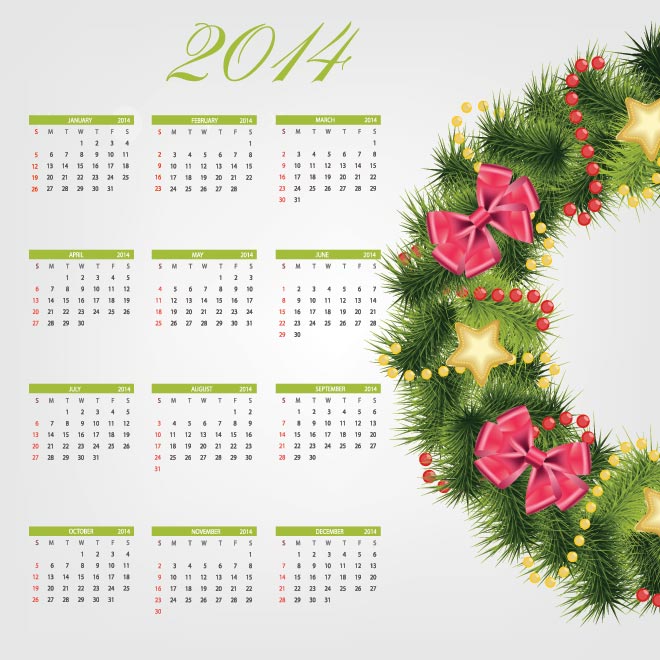 THE BOROUGH OFFICES WILL CLOSE AT 12 P.M. ON TUESDAY, DECEMBER 31, 2013 AND REOPEN AT 8 A.M. ON THURSDAY, JANUARY 2, 2014IF YOU HAVE AN EMERGENCY, PLEASE SEE THE POLICE DESKHAPPY NEW YEAR